School Order Form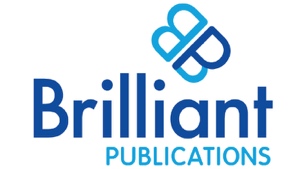 Please note: this form is for use by UK schools only.Purchase order number: ________________________________Discount code (if you have one): __________________________Note: if you have ordered ebooks and want them to be sent to a different email address, please put it here: _____________________________________________________________For orders placed near a holiday break, please specify the dates the goods CANNT be delivered from ____ /____ to ____ /____.Please email your order to:  orders@tradecounter.co.ukBrilliant Publications LtdMendlesham Industrial Estate, Norwich Road, Mendlesham, Suffolk, IP14 5NDTelephone 01449 766629TitleISBNPriceQtyTotal978978978978978978978Invoice addressInvoice addressName:Name:School:School:Address:Address:Post code:Telephone number:Telephone number:Email:Email:Delivery address (if different)Delivery address (if different)Name:Name:School:School:Address:Address:Post code:Telephone number:Telephone number: